 Математические представления в 4 «Б» классеТема: прямой и обратный счёт в пределах 8.Цель: формировать умения считать в прямом и обратном порядке в пределах 8.Коррекция памяти, мышления.Ход урока1.Устный счет в прямом и обратном порядке в пределах 8.Возьми в правую руку карандаш. Дотронься карандашом (не заточенным его концом) до стола 8 раз.2.Упражнение «Сколько всего?»3. Физ. минутка Раз – подняться, потянуться,Два – согнуться, разогнуться,Три – в ладоши три хлопка,Головою три кивка.На четыре – руки шире,Пять – руками помахать,Шесть – за парту мы присели, Значит,  хватит отдыхать.4. Итог урока. Рефлексия.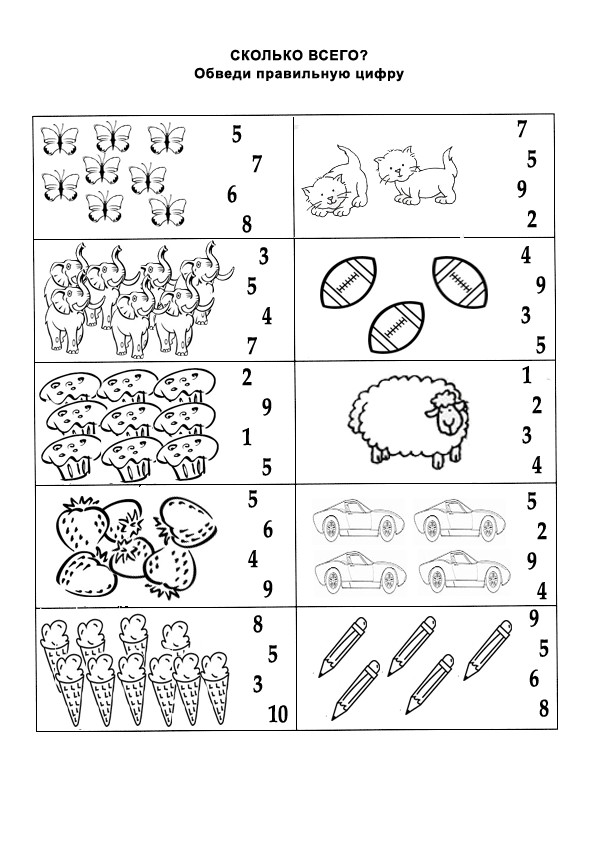 